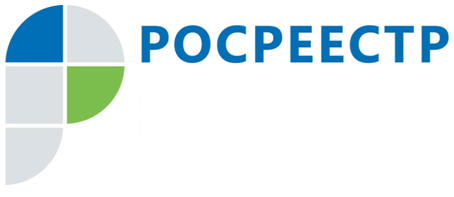 Рейтинг кадастровых инженеров за октябрь 2017 годаК оформлению недвижимости в собственность и постановке ее на государственный учет необходимо подходить со всей серьезностью и в соответствии с нормами российского законодательства. В ряде случаев эта процедура требует обращения к кадастровым инженерам.Услуги кадастрового инженера необходимы владельцам дачных участков, частных земельных владений, квартир, домов, помещений, сооружений и любых объектов капитального строительства для постановки собственности на кадастровый учет. Без наличия записи в кадастре собственность будет невозможно продать или купить, передать по наследству. Управление рекомендует проверять сведения о кадастровом инженере перед заключением договора на выполнение работ. Сведения о кадастровых инженерах содержатся в реестрах членов саморегулируемых организаций кадастровых инженеров, публикуемых на их официальных сайтах в сети «Интернет», а также в государственном реестре кадастровых инженеров, размещенном на официальном сайте Росреестра. Управление Росреестра по Тульской области  (далее – Управление) подготовило рейтинг кадастровых инженеров, осуществляющих свою деятельность на территории Тульской области, за октябрь 2017 года. Рекомендуем ознакомиться с рейтингом кадастровых инженеров перед заключением договора на выполнение кадастровых работ. Благодаря данному рейтингу граждане заочно могут составить представление о результатах профессиональной деятельности специалиста и снизить свои риски.№ п.п.ФИОКоличество приостановлений осуществления государственного кадастрового учетаКоличество поданных заявлений% принятых решений о приостановлении от количества поданных заявлений1Абдуллаев Рамин Гасрет Оглы0102Аверьянов Александр Евгеньевич01403Алдошкин Константин Сергеевич430134Алексеева Мария Владимировна213155Алтынов Вячеслав Игоревич05606Аляшева Елена Александровна33887Андреева Наталья Юрьевна14258Анисимова Светлана Ивановна04609Аносов Борис Георгиевич11234810Антонов Виктор Алексеевич191111Антонова Елена Алексеевна05012Арон Марина Ильинична014013Ачкасов Николай Алексеевич473514Бакин Александр Владимирович010015Барабанова Ирина Владимировна1110016Барабанова Наталья Владимировна01017Барулина Ольга Владимировна03018Басова Ирина Анатольевна04019Бахотский Денис Сергеевич125020Бахотский Максим Сергеевич024021Беляков Андрей Сергеевич117622Берендеева Дина Раисовна595623Бибеа Екатерина Юрьевна282524Бизина Ольга Анатольевна039025Бобер Сергей Антонович3122526Бобылёва Анастасия Сергеевна3211427Большов Аркадий Валериевич01028Бударин Александр Николаевич191129Бударина Валентина Викторовна689730Бурашников Виктор Александрович018031Бурмистрова Ольга Анатольевна141232Быстримович Оксана Альбертовна4231733Быстрицкая Ольга Александровна3171834Васильева Марина Викторовна4401035Васильков Игорь Михайлович252436Вашунин Александр Николаевич04037Вашунин Евгений Николаевич226838Вишневская Ирина Анатольевна6351739Вишнякова Олеся Евгеньевна683740Власова Татьяна Юрьевна5451141Воинцев Игорь Николаевич3171842Волкова Елена Юрьевна122543Волкова Ольга Александровна494444Воробьёв Антон Евгеньевич258345Гаврилов Владимир Викторович113746Гайнулова Татьяна Александровна6611047Герасин Олег Геннадьевич010048Гладкова Надежда Борисовна03049Глазунова Елена Евгеньевна114750Глистин Сергей Федорович4331251Грачева Марина Валентиновна292252Гречишкина Виктория Вячеславовна012053Грибкова Татьяна Владимировна225854Григорьев Андрей Николаевич356055Грильборцер Нина Андреевна5105056Гриценко Елена Олеговна673857Гулькина Ольга Викторовна011058Гуреева Елена Анатольевна022059Гусева Анна Вячеславовна5311660Гусейнов Валерий Олегович254061Данилова Светлана Евгеньевна161762Дацко Ольга Сергеевна118663Дворниченко Татьяна Николаевна2131564Демьянов Павел Алексеевич370465Дергачева Елена Викторовна021066Дрожжева Надежда Николаевна04067Дроц Оксана Викторовна010068Дроц Сергей Евгеньевич011069Дубровина Нина Вячеславовна2161370Дубская Мария Владимировна2161371Дьяков Игорь Николаевич124472Евдокимова Ольга Владимировна037073Елисеева Юлия Владимировна458774Елисеенкова Екатерина Викторовна016075Ерохин Антон Андреевич08076Ерошкин Алексей Владимирович2111877Ефименко Сергей Валериевич3221478Жданова Марина Николаевна03079Журавлева Елена Александровна171480Зайвый Виталий Викторович01081Зайвый Димитрий Витальевич07082Зайцева Анастасия Николаевна228783Звездин Анатолий Юрьевич2121784Звягина Екатерина Юрьевна01085Згурский Евгений Павлович7591286Зименков Алексей Викторович119587Золотухин Андрей Андреевич256488Золотухина Юлия Юрьевна129389Зотов Максим Владимирович115790Зотов Петр Вячеславович7711091Ильменский Илья Валерьевич02092Истратова Елена Владимировна01093Казарин Андрей Николаевич448894Кайнов Алексей Михайлович125095Калашников Владимир Александрович05096Камышная Светлана Владимировна013097Каретникова Татьяна Вячеславовна8621398Карташова Валентина Игоревна4104499Касатин Сергей Сергеевич030100Кваша Сергей Игоревич72924101Киндеева Татьяна Владимировна105419102Киселёва Наталья Анатольевна54411103Ковальчук Татьяна Сергеевна0160104Койнова Татьяна Николаевна020105Комаров Александр Юрьевич3397106Кондауров Антон Олегович010107Кондратенко Татьяна Викторовна0120108Кондрашова Валентина Станиславовна0120109Королев Сергей Викторович020110Косоногов Николай Игоревич1147111Кочеткова Татьяна Олеговна080112Кошеварова Виктория Валерьевна1333113Крикунова Анна Александровна42020114Крылов Александр Петрович0300115Кузиков Павел Сергеевич43312116Куликов Алексей Александрович060117Куликов Дмитрий Петрович32711118Лавров Алексей Николаевич020119Лазарев Виктор Александрович21315120Лазарева Наталья Валерьевна1119121Ланкина Надежда Валентиновна1186122Ларина Оксана Сергеевна1911123Латышева Маргарита Игоревна42615124Леонов Владимир Петрович21513125Леонова Татьяна Николаевна020126Лепехин Дмитрий Викторович0310127Лубенников Константин Егорович040128Лукьянова Наталья Борисовна010129Лукьянчиков Максим Леонидович2445130Лучкина Ольга Николаевна020131Лямичев Роман Олегович2729132Малютина Ольга Алексеевна0100133Маляренко Александр Дмитриевич3560134Маркова Светлана Владимировна0110135Матвеева Анастасия Владимировна0470136Матюхов Сергей Дмитриевич0210137Медведев Алексей Вячеславович1432138Меркулова Галина Алексеевна1813139Миляев Сергей Владимирович3555140Миляева Валентина Владимировна129113141Миронов Андрей Валерьевич2825142Миронов Сергей Юрьевич0120143Митькин Павел Владимирович21020144Михалина Татьяна Ивановна1128145Михеева Елена Сергеевна0110146Молчанов Игорь Александрови2229147Морозова Галина Ивановна030148Мосягина Галина Валерьевна0110149Мотина Марина Андреевна0320150Моторин Павел Викторович3329151Моховов Евгений Юрьевич54711152Мурашов Андрей Николаевич0430153Мурашов Сергей Геннадьевич2729154Мягкова Светлана Владимировна2287155Мячина Екатерина Михайловна030156Нарцев Антон Андреевич020157Немировская Светлана Сергеевна11100158Нечепаева Дарья Юрьевна010159Никонорова Елена Юрьевна2415160Нищенко Елена Михайловна050161Новиков Александр Сергеевич94420162Новосильская Вера Александровна1250163Новохатка Светлана Михайловна11111164Овинников Юрий Иванович060165Осечкин Денис Александрович0330166Осипенко Константин Эдуардович0130167Пантелеев Сергей Викторович11100168Петренко Надежда Алексеевна0170169Петухов Денис Анатольевич0190170Петухов Дмитрий Анатольевич43113171Петухова Наталья Николаевна1176172Печенеговская Дарья Николаевна1425173Пешкова Екатерина Владимировна1622174Пивцаева Яна Владимировна1250175Писков Сергей Александрович2534176Поплевина Елена Владимировна3339177Попова Наталья Николаевна0120178Порядина Анастасия Сергеевна010179Потапов Иван Васильевич21513180Потапова Елена Александровна010181Почуева Марина Александровна010182Преображенская Ирина Борисовна1128183Преображенский Иван Валерьевич010184Прозоркевич Марина Викторовна0170185Протчева Любовь Николаевна050186Прудникова Юлия Владимировна2316187Пяткин Сергей Анатольевич53116188Редкова Екатерина Алексеевна1425189Рейм Илья Игоревич040190Родин Алексей Владимирович85614191Романова Мария Сергеевна32512192Рылеев Александр Анатольевич5569193Саакян Гриша Мгерович010194Саватеева Марина Борисовна2783195Савина Ксения Викторовна0110196Самсонов Михаил Викторович1425197Сапроненко Елена Николаевна040198Сенин Сергей Юрьевич0100199Сергеева Татьяна Евгеньевна010200Сигунова Елена Ильинична21712201Сидоров Даниил Иванович0110202Силаева София Сергеевна1425203Силецкий Антон Александрович1425204Сильянов Дмитрий Андреевич3560205Скопцова Галина Борисовна41233206Скребунов Сергей Юрьевич106815207Соловьев Андрей Валерьевич030208Соломин Евгений Евгеньевич11010209Спирин Роман Александрович030210Стенякин Николай Николаевич94620211Степанищев Денис Анатольевич22100212Стрельцова Елена Анатольевна42516213Сурмина Светлана Евгеньевна1617214Суслова Светлана Александровна43113215Сухарев Денис Сергеевич21612,5216Сушкина Ольга Андреевна61833217Сычева Ольга Олеговна21020218Тарасов Артем Анатольевич0320219Терентьев Михаил Александрович030220Тимакова Екатерина Николаевна030221Титарова Марина Владимировна2367222Тишкина Татьяна Валерьевна2574223Толстошеев Алексей Иванович32015224Троянский Алексей Сергеевич040225Трусов Евгений Викторович6807,5226Урывская Екатерина Юрьевна51436227Уткина Наталья Ивановна43910228Федонина Марина Алексевна050229Хаит Роман Маркович43113230Хайруллин Альберт Раисович040231Хардикова Татьяна Николаевна1811232Харечко Ольга Леонидовна030233Харламова Оксана Николаевна32811234Хахаева Светлана Леонидовна32412,5235Химченков Олег Игоревич010236Хохлов Александр Эдуардович0410237Хрипливый Владимир Андреевич1911238Хрипливый Дмитрий Владимирович31127239Хурчак Елена Вячеславовна040240Чермошанская Юлия Викторовна21414241Черников Вадим Иванович31817242Чернышова Ольга Валерьевна090243Четвериков Вадим Олегович103628244Чечеткина Татьяна Тимофеевна1284245Чувашова Ольга Валерьевна010246Чудновцев Александр Владимирович020247Чукина Юлия Геннадьевна030248Шаховцева Елена Аркадьевна41724249Шелковникова Людмила Дмитриевна1617250Шидловская Ольга Викторовна0200251Шиленок Елена Валерьевна060252Шилин Максим Михайлович2540253Ширяев Геннадий Константинович2450254Шмарова Людмила Николаевна040255Шулепов Кирилл Дмитриевич0290256Шутка Сергей Иванович1195257Щедров Александр Максимович020258Щедров Максим Александрович020259Щедрова Елена Аркадьевна2435260Юлина Ольга Александровна1462261Якушина Вмктория Владимировна010262Янина Елена Евгеньевна010